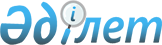 Ақтоғай ауданының әкімдігінің 2016 жылғы 01 ақпандағы № 04/01 "2016 жылға арналған қоғамдық жұмыстар жүргізілетін Ақтоғай ауданының кәсіпорындарының, ұйымдарының, мекемелерінің тізбесін бекіту туралы" қаулысының күшін жою туралыҚарағанды облысының Ақтоғай ауданының әкімдігінің 2016 жылғы 1 маусымдағы № 22/02 қаулысы      Қазақстан Республикасының 2001 жылғы 23 қаңтардағы "Қазақстан Республикасындағы жергілікті мемлекеттік басқару және өзін-өзі басқару туралы" Заңына сәйкес, Ақтоғай ауданының әкімдігі ҚАУЛЫ ЕТЕДІ:

      1. Ақтоғай ауданының әкімдігінің 2016 жылғы 01 ақпандағы № 04/01 "2016 жылға арналған қоғамдық жұмыстар жүргізілетін Ақтоғай ауданының кәсіпорындарының, ұйымдарының, мекемелерінің тізбесін бекіту туралы" (Нормативтік құқықтық актілерді мемлекеттік тіркеу тізілімінде № 3674 болып тіркелген, 2016 жылғы 26 ақпандағы № 8 (7536) "Тоқырауын тынысы" газетінде, 2016 жылғы 01 наурыздағы "Әділет" ақпараттық-құқықтық жүйесінде жарияланған) қаулының күші жойылды деп танылсын.

      2. Осы қаулының орындалуын бақылау Ақтоғай ауданы әкімінің орынбасары А. Сайдыға жүктелсін.


					© 2012. Қазақстан Республикасы Әділет министрлігінің «Қазақстан Республикасының Заңнама және құқықтық ақпарат институты» ШЖҚ РМК
				
      Аудан әкімі

С.М. Әбеуова
